2. UnterrichtsskizzeTitel der Unterrichtsstunde / Thema: 	Datum: 24.10.2019Die Geschichte der Europäische Union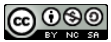 Allgemeine Angaben:  Name: Evelyn Neudorfer	Klasse: 4bSchule: Gymnasium Werndlpark Steyr	Schüleranzahl: 20Unterrichtsgegenstand: Geographie und WirtschaftskundeErarbeitungszeitraum: 1 UEAnalyse der KlassenzusammensetzungDie Klasse setzt sich aus 15 Mädchen und 5 Buben, also insgesamt 20 Schülerinnen und Schülern, zusammen. In der vierten Klasse befinden sie sich im Alter zwischen 13 und 14 Jahren, also mitten in der Pubertät. Vor dieser ersten selbst gehaltenen Stunde in der Klasse konnte ich bereits einmal hospitieren. In dieser Stunde kam mir die Klasse zu Beginn recht lebhaft vor, bei Diskussionen im Plenum haben jedoch eher wenig und meist die gleichen Schülerinnen und Schüler aufgezeigt. Zwei Schülerinnen und ein Schüler sind mir in dieser einen Stunde durch ihre Wortmeldungen positiv aufgefallen.Das Thema EU betrifft die Schülerinnen und Schüler, da sie bei der nächsten EU Wahl (2024) bereits wählen dürfen.Lehrplanbezug:4. Klasse: „Gemeinsames Europa – vielfältiges Europa:Die Vielfalt Europas – Landschaft, Kultur, Bevölkerung und Wirtschaft – erfassen.Informationen über ausgewählte Regionen und Staaten gezielt sammeln und strukturiert auswerten.“ (RIS, 2019, S. 78)Lernziele:Richtziel: Gemeinsames Europa – vielfältiges EuropaGrobziel: Die Geschichte der Europäischen Union kennenlernenFeinziele:LZ1: Schülerinnen und Schüler können die Geschichte der EU beschreiben und begründen. (Verständnis) LZ2: Schülerinnen und Schüler nennen und verorten die EU-Mitgliedsstaaten und wiederholen deren Hauptstädte. (Wissen)LZ3: Schülerinnen und Schüler können das Prinzip des Binnenmarktes beschreiben. (Verständnis) LZ4: Schülerinnen und Schüler reflektieren und bewerten die Bedeutung der EU für ihr eigenes Leben. (Beurteilung)Liste aller Unterrichtsmaterialien: M1: Arbeitsblatt Geschichte EUM2: Stumme Karte EUM3: EU Quizz (online)M4: Neugierig auf… GW Buch Quellenverzeichnis:RIS (2019): Gesamte Rechtsvorschrift für Lehrpläne – allgemeinbildende höhere Schulen, Fassung vom 12.10.2019 Zugriff am 12.10.2019 unter https://www.ris.bka.gv.at/GeltendeFassung/Bundesnormen/10008568/Lehrpl%c3%a4ne%20%e2%80%93%20allgemeinbildende%20h%c3%b6here%20Schulen%2c%20Fassung%20vom%2012.10.2019.pdfEuropäische Union, 1995-2019. EU Quizz. Abgerufen am 13.10.2019 unter https://europa.eu/learning-corner/quiz/what_deEuropa im Überblick (PPT). In: https://europa.eu/learning-corner/learning-materials_de (Abegrufen am 12.10.2019)Stundenablauf:Abkürzungen:L – LehrerIn		TT – Teamteaching		EA – Einzelarbeit		ABL - ArbeitsblattS – SchülerIn		LV – LehrerInvortrag		PA – Partnerarbeit	WB  - WhiteboardTV – Fernseher		LSG – L-S-Gespräch 		GA – Gruppenarbeit 	TB - TafelbildCD- Audio-CD		SuS – Schülerin und Schüler 	OV - Overhead			Abschnitt /  ZeitZieleUnterrichtsverlaufFormMedien / MaterialEinstieg5 minKurz letzte Stunde revue passieren lassen – erste Etappen der Geschichte der EU bis 1993 (Binnenmarkt) besprechenLSGM1: Arbeitsblatt EU GeschichteHauptteilErarbeitung10 minErarbeitung10 minSicherung15 minLZ1LZ2LZ1LZ2Zeitstrahl fertig vergleichen, Zusatzinfos gebenaktuelle Brexit Infos erfragen und erzählenStumme Karte EU austeilenin der EU Karte die EU Staaten nach Zutrittsdatum bemalen und Hauptstädte ergänzen(gemeinsam machen, da im Text diese Infos nicht alle vorkamen)EU Quizz (13 Fragen)Schülerinnen und Schüler bleiben in Gruppen, dürfen zu jeder Frage einen Tipp abgeben – bekommen Punkte dafür (auf Tafel schreiben)am Ende Sieger, wer die meisten Punkte gesammelt hatLSGLSGLSGGAM1: Arbeitsblatt Geschichte EUM2: Stumme Karte EUBeamer, Computer, TafelM3: EU QuizzErarbeitung10 minSicherungLZ3LZ4letzte Stunde – Binnenmarkt erwähnt – kann jemand noch erklären? 4 Grundfreiheiten nennen?selbst nochmal gut erklärenBuch Neugierig auf… Seite 28kurzen Text durchlesen und Übung „Die Vier Freiheiten der EU machen“Bevor sie zu Arbeiten beginnen: Freiwillige Hausübung geben  „Welche Bedeutung hat die EU auf dein eigenes Leben? Welche persönlichen Vorteile ziehst du daraus?“Falls wir früher fertig sein sollten:Beispiele sowie Vor- und Nachteile des Binnenmarktes im gemeinsamen Brainstorming erarbeitenLSGLVEAM4: Geographie Buch